Крутикова Ирина ВалерьевнаМБДОУ "Детский сад № 49 общеразвивающего вида" г. Полевской, Свердловская областьВоспитательОбразовательная деятельность по познавательно-исследовательской деятельности и логическому мышлению  «Кладоискатели»(подготовительная к школе группа)Цель: развитие логического мышленияОбразовательные задачи:-   упражнять в умении классифицировать множества по нескольким свойствам (цвет, форма, размер, толщина), сравнивать, обобщать, декодировать информацию со знаком отрицания. Уметь выявлять и абстрагировать свойства, читать схему.  -   усвоение элементарных навыков алгоритмической культуры мышления.Развивающие задачи: - развитие мыслительных умений: сравнение, анализ, классификация, обобщение, декодировать информацию; -  развитие познавательных процессов: восприятие, память, внимание, воображение; - развитие творческих способностей; - развитие способностей к логическим операциям.Воспитательные задачи:- воспитывать инициативу, настойчивость в достижение цели, целеустремлённость, самостоятельность, уважение друг к другу, желание помогать товарищам;  умение работать в коллективе, соблюдать правила.-   поощрять стремление высказывать свои мысли, доказывать свои суждения при помощи точной и ясной речи.Предварительная работа:-   дидактические игры с блоками Дьенеша, индивидуальная работа с детьми по использованию кодовых карточек.Оборудование:Телевизор, слайды «Раскопки», «Археолог»; набор блоков Дьенеша (на каждого ребенка), карточки к играм «Логический поезд», «Засели домики», «Помоги фигурам выйти из леса» , «Построй мост» (на каждого ребёнка);  шифрограмма, сундук с кладом (конструктор).Прогнозируемый результат:У детей  ускориться развитие способностей к логическому структурному мышлению.Ход занятия:Дети заходят в группу, здороваются.Воспитатель (далее восп.): Ребята, вы скоро выпускаетесь из детского сада. Стали совсем большие. А кем бы вы хотели стать в будущем, какая профессия вам нравиться. (Ответы детей – полицейский, машинист крана, хирург, продавец, программист, сортировщица труб, контролёр ОТК).Восп.: Да, в мире много разных профессий, а какие необычные профессии вы знаете? (Ответы детей - )Восп.: Молодцы, вы знаете много разных профессий, а сейчас угадайте, о какой профессии будет идти речь. 	«Он ведёт раскопки в поле и на сопке           И в пустыне южной, и в Сибири вьюжной.           И во всех частях страны он предметы старины ищет для музеев           Чтоб мы заглянули в глубину и узнали про жизнь в старину».      (Археолог)Восп.: Да, это действительно археолог. (Слайд с раскопками, археолог).Восп.: Как вы думаете, зачем археологи занимаются раскопками. (Ответы детей).Воспитатель обобщает ответы детей: «Археологи изучают прошлое и даже иногда находят…клады! Хотели бы вы стать кладоискателями?» (Да!)Восп.: Как вы думаете, на чём можно добраться до места раскопок? (Машина, самолёт, велосипед, поезд)Восп.: А на чём бы вы хотели поехать?- На велосипеде. (Это очень далеко – устанете.)- На машине (Не хватит бензина.)- На самолёте (Там нет посадочной полосы.)- На поезде!Восп.: Хорошо, поедем на поезде.Игра № 1 «Логический поезд» (см. Приложение 1)На столах разложены материалы к игре. Дети с помощью воспитателя раскладывают игровой материал: поезд, выбирают карточку с изменениями свойств (карточка рисунком вниз)Восп.: Пока мы с вами едем, мы будем переходить из вагона в вагон, чтобы веселее ехать.Дети выбирают любой блок в соответствии с цветом поезда и в соответствии с карточкой изменения свойств меняют блок на каждым вагоном. (В конце игры рассказывают,  какой блок был в начале и какой стал в конце пути)Восп.: Поезд доехал до заповедного леса. Железной дороги дальше нет. Чтобы попасть к месту раскопок, надо пройти через лес.Игра № 2 «Помоги фигурам выбраться из леса» (см. Приложение 2) Из леса ведут несколько дорог. У каждого из вас будет карта,  на которой с помощью знаков вы найдёте выход. Ваша дорожка обозначена красным или синим цветом. В конце игры дети отвечают, какой  блок получился.Восп.: Вот мы и выбрались из леса. Устали! (Да). Предлагаю вам заселиться в домики и  отдохнуть, чтоб набраться сил для дальнейшего пути.Игра № 3 «Засели домики» (см. Приложение 3)Перед детьми домики (один домик на двоих). Один ребёнок заселяет первый этаж, другой – второй. Они расселяют блоки, опираясь на три свойства: цвет, размер, толщину. Закончив расселение, дети говорят, какие блоки оказались в каждой комнате.Восп.: Отдохнули? (Да). Продолжаем наше путешествие!Физминутка «Лесная полянка»Мы к лесной полянке вышли, поднимая ноги выше,Через кустики и кочки, через ветви и пенёчки.Очень долго мы шагали, наши ноженьки устали.Сейчас сядем отдохнём, а потом гулять пойдём.(Дети идут по кругу высоко поднимая ноги, садятся на корточки, встают и продолжают движение)Восп.: Ребята, посмотрите, болото! Осталось совсем немного.  Нам не добраться до места раскопок. Что нужно сделать, чтобы не увязнуть в болоте? (Мост)Игра № 4 «Строим мост» (см. Приложение 4)Игра проводится между двумя командами по 4 человека. Игра заключается в том, кто быстрее построит мост через болото. Форму, размер, цвет блоков выбирают согласно схемам. Мост выкладывается из блоков по порядку от 1 до 12.Дети подходят к столам. На них стоят два сундука, накрытые тканью.Восп.: Ребята, мы добрались до места раскопок, но чтобы добраться до клада и открыть сундуки надо расшифровать код.Игра № 5 «Код в сундуке» (см. Приложение 5)Чтобы открыть сундук с кладом, надо расшифровать код. Все расшифрованные слова записываются печатными буквами. Игра предполагает, что дети уже умеют читать и может быть использована в подготовительной к школе группе.Дети расшифровывают, проверяют (под тканью стоят правильные блоки.) Когда дети расшифруют шифровки, они выставляют получившиеся блоки, открывают ткань, и под ней должны стоять такие же блоки).Открывают сундуки и достают клад (конструкторы Лего).Ура! Мы отыскали клад!Восп.: Молодцы! Вы проделали большой путь к сокровищам! А какие задания вам понравились? Какие  показались самыми трудными, какие – интересными. Кому бы вы хотели рассказать об этом путешествии. (Ответы детей)Приложение 1 «Логический поезд»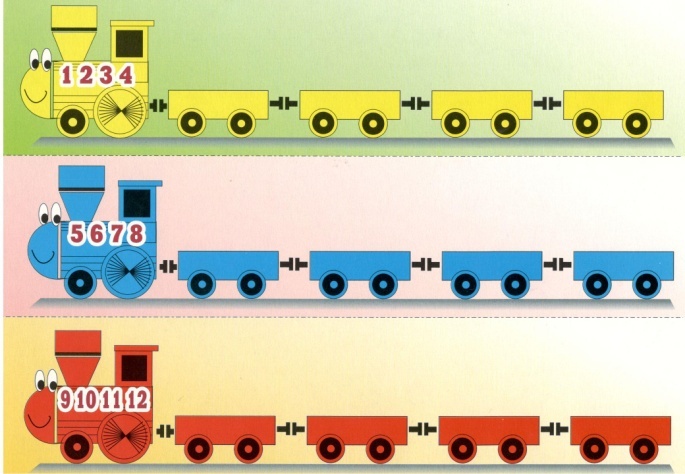 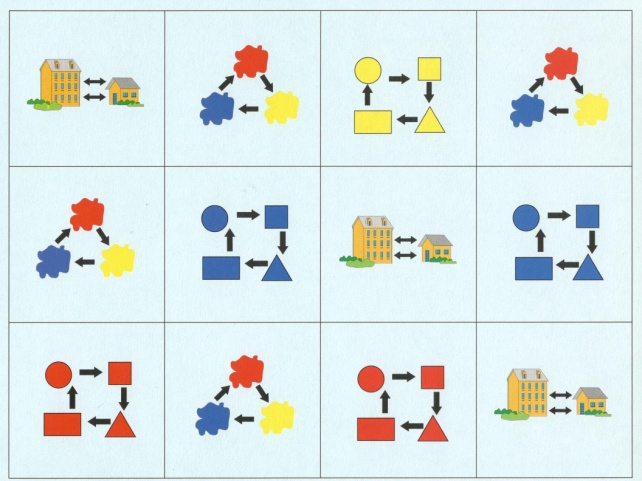 Приложение 2 «Помоги фигура выбраться из леса»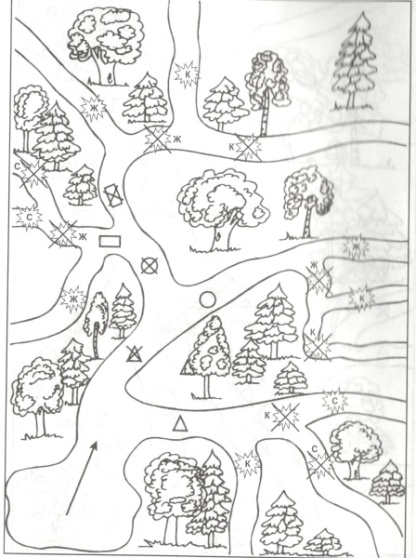 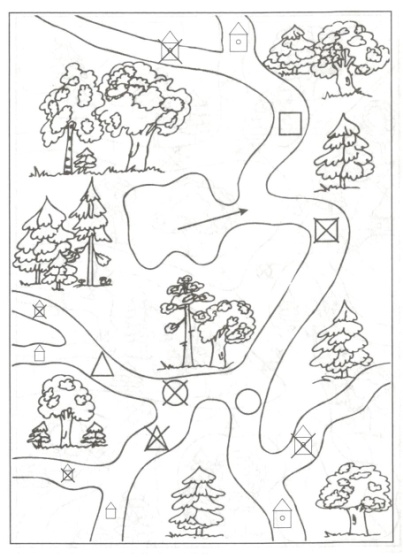 Приложение 3 «Засели домики»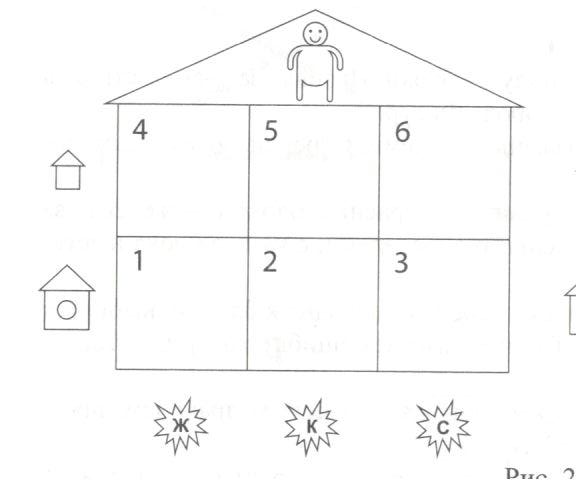 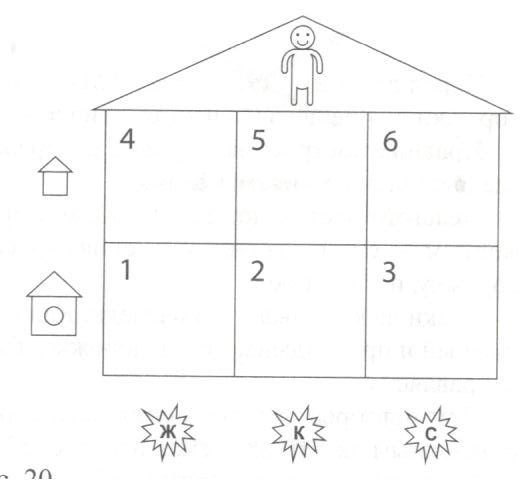 Приложение 4 «Строим мост»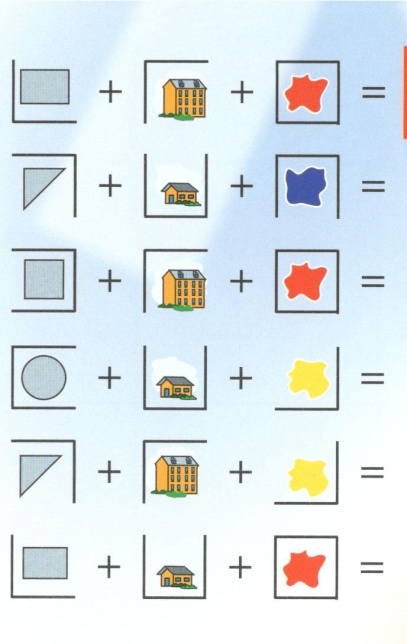 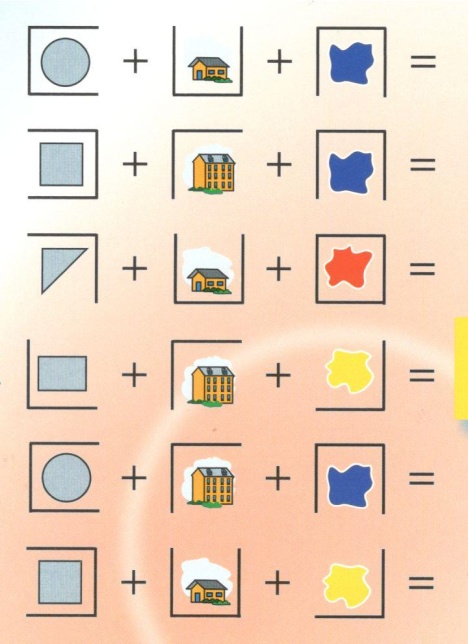 Приложение 5 «Код в сундуке»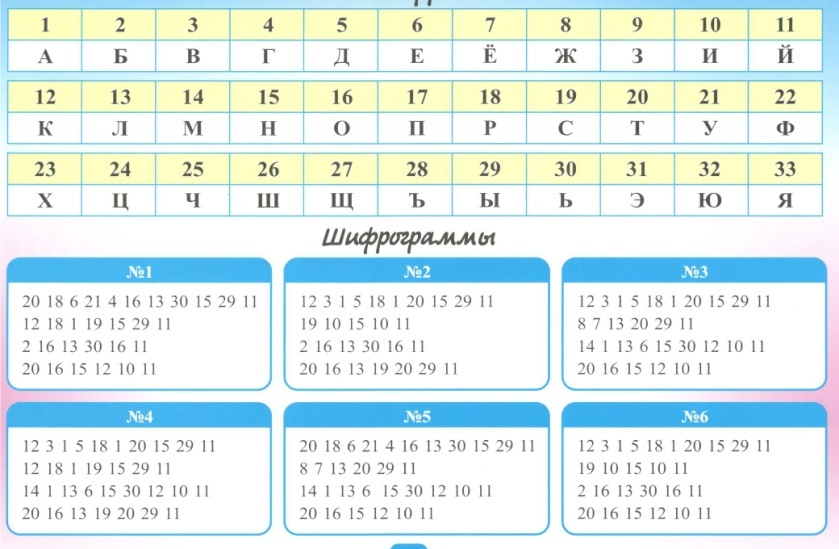 